Human SexualityPSY 225 Susan Odgers, Instructor, & Michele Howard, LibrarianNorthwestern Michigan CollegeThis document is a collection of links to a variety of free, open, subscription, and commercial sites that are being used in Susan Odgers’ Human Sexuality course at Northwestern Michigan College.  Please check the licensing on materials you want to copy or repurpose.  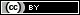 This work is licensed under a Creative Commons Attribution 4.0 International License.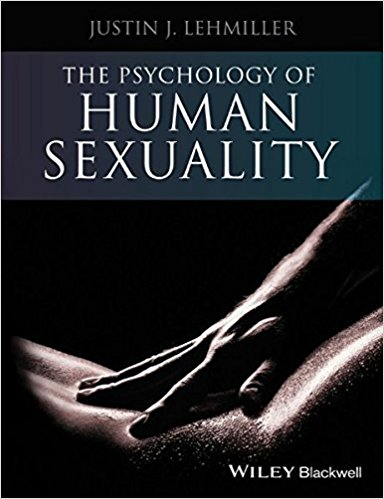 Textbook: The Psychology of Human Sexuality, Justin J. Lehmiller, John Wiley & Sons, Incorporated, 2013-12-02.This textbook is available free though the library databases (ProQuest Ebook Central). Students can read it online or print portions under our license.Students can also buy or rent it on Amazon.comUnit 1: Sexual Perspectives & ResearchCh. 1 Perspectives on SexualityTextbook: Ch. 1 Theoretical Perspectives on Human SexualityOpenStax: Perspectives on SexualityCh. 2 Sex Research History, Methods, and Ethics Textbook: Ch. 2 Sexology Research: History, Methods, and EthicsKinsey Confidential: Sex Research & Sex TherapyKinsey Institute Research ProgramJournal of Sex ResearchUnit 2: Human Sexual AnatomyTextbook: Ch. 3 Human Sexual AnatomyOpenstax: Female Sexual Anatomy and PhysiologyOpenstax: Anatomy and Physiology of the Male Reproductive System24-Year-Old Model Who Lost Her Leg From Using Tampons: "I Was 10 Minutes From Death"Video of 24-Year-Old Model Story from Vice13-Year-Old Dies From Using Tampons. Mom Warns It Could Happen to YouomgYes! Women's Pleasure DemystifiedDr. Andrew McCullough, How Does An Erection Work VideoJanux: Functional Anatomy of the Male Reproductive System VideoJanux: Functional Anatomy of the Female Reproductive System VideoTed Talk: What We Didn’t Know About the Male Anatomy, Diane KellyUnit 3: Gender IssuesTextbook: Ch 5. Gender and Gender IdentityEpstein Sexual Orientation InventoryHuffPost: Gender Dysphoria: DSM-5 Reflects Shift In Perspective On Gender IdentityHow Gender Reassignment Works
Radiolab podcast of a comprehensive look at gender identity "disorders" and the gender reassignment process.AmeobaWeb: Gender Psychology
From Vanguard University.  Series of articles, lectures, web posts on issue surrounding gender identity.MSU LGBT Resource Center Video: Sexuality & Gender 101Films of Demand: Becoming Me: The Gender Within  
In this Telly Award–winning program, five transgendered individuals between the ages of 20 and 50 speak openly about what it has meant to them to be transgendered—their first experiences of gender confusion, life after coming out, family responses, and more. (40 min.) Contains clinically explicit language. Unit 4: Sexual ArousalTextbook: Ch. 4 Human Sexual Response: Understanding Arousal and OrgasmAPA: The Science of Sexual ArousalPaterson, L.Q.P., Jin, E.S., Amsel, R., & Binik, Y.M. (2014). Gender Similarities and Differences in Sexual Arousal, Desire, and Orgasmic Pleasure in the Laboratory. Journal of Sex Research 51(7), 801-813. "What Do Women Want?"
Substantial NYT Magazine article about research on women's arousal by Meredith Chivers, a sexologist from Queens University in Canada.Ted Talk: 10 Things You Didn't Know About Orgasm, Mary RoachUnit 5: Love/Communication/Intimacy/RelationshipsCh 8. Intimate Relationships: Sex, Love, and CommitmentThe Rise of Dating Sims for Women - iQ by Intel"How to Keep Love Going Strong"Infographic based on the work of John Gottman and The Gottman Institute.Why Marriages Succeed or Fail
Five-page synopsis of ideas from John Gottman's book.TedxCU: The sex-starved marriage, Michele Weiner-DavisFilms on Demand: Hormonally Yours
From the womb to old age, it is believed that hormones have a powerful impact on gender and sexuality. Drawing on the research of Roger Gorski, professor of neurobiology at UCLA, and Donatella Marazzitti, of Pisa University, this program explores both the role of sex hormones and the biochemistry of love. Case studies of transgendering and a condition in which a woman’s body produces an excess of testosterone are examined. In addition, a group of teenagers—considered "hormones on legs" by Dr. Gorski—share their approaches and reactions to the impulse of sexual attraction.(50:38 min.)Unit 6: Sexual BehaviorsTextbook Ch. 9 Sexual BehaviorsThe Rise And Rise Of Heterosexual Anal Sex - Atlantic Magazine ArticleWhy have young people in Japan stopped having sex? - GuardianThere Are Very Few 'Uncommon' Sexual Fantasies - AtlanticMonto, M.A. & Carey, A.G. (2014). A New Standard of Sexual Behavior? Are Claims Associated With the “Hookup Culture” Supported by General Social Survey Data? Journal of Sex Research 51(6), 605-615.Oral Sex - University of Georgia Health Center5 Reasons Girls Should Masturbate VideoBuzzfeed: Ask an Asexual Person VideoKissing Around the World VideoUnit 7: Sexual OrientationsTextbook Ch. 6 Sexual OrientationSame-Sex Behavior in the Animal Kingdom
"Science Friday" radio program (13 min.)This Poll Shows How Christians in America Really Feel About Homosexuality
If there really is a culture war raging between social liberals and conservatives, polling data indicates the liberals have won one battle so thoroughly they're making inroads into enemy territory.A new Pew Research Center survey suggests that growing numbers of Christians have come around on homosexuality, with a full 54% of all Christians agreeing that "homosexuality should be accepted, rather than discouraged, by society."Same Love Music VideoSame Love LyricsTedTalk: Tillet Wright - Fifty Shades of GayTedTalk: Christopher Ryan - Are We Sexual Omnivores?Before Stonewall: America's LGBT Movement
	Films on Demand Video (1:26)After Stonewall: America's LGBT Movement
	Films on Demand Video (1:26)Unit 8: Sex Ed/Contraception/ConceivingTextbook Ch. 10 Sex Education, Contraception, and PregnancyTotal Access Group - Your Key to Prevention8 Reasons Parents Should Demand Better Sex-Ed in SchoolsPlanned Parenthood - Birth ControlStudents for Life: ContraceptionKinsey Institute: Birth Control and PregnancyCDC: ContraceptionStriking Photo Shows Newborn With Umbilical Cord That Spells ‘Love’Contraception Journal
Scholarly international journal of reproductive health.Plan First! - Michigan Department of Health and Human Services Family Planning Program﻿February 11, 1916: Emma Goldman Is Arrested for Distributing Information About Birth Control (2/15)ASAPScience Video: The Science of Plan B - Emergency ContraceptionUnit 9: Adolescent SexualitySexual Development and Behavior in Children
Fact sheet from the National Child Traumatic Stress Network define normal sexual behavior by age.Puberty and Adolescent Sexuality
Scholarly (but manageable) 2013 article from Human Behavior.First: Perspectives on Sexual Awakening and Identity (Films on Demand) Portraits in Human Sexuality: Human Development (Films On Demand)
Parents, friends, sex education classes, the media—all of them shape our perceptions of reproduction and physical intimacy. Starting at the beginning, then, this program focuses on developmental issues in human sexuality. Its four interview segments question children on what they know about love and sex; adolescents on what they know about sex and what constitutes good sex education; adults on what they believe children should know about sexuality; and a persevering couple on their difficulties in achieving pregnancy and reaching full term. Contains clinically explicit language. (35 minutes)Teen Sexuality and Teen Pregnancy, Yale Courses Video
Robert Wyman, Department of Molecular, Cellular and Developmental Biology, Yale University Unit 10: Adult Sexuality10 Year Relationship Paper Resources:
The Mighty
What Luck Means Now (NYTimes 2/22/16) 
The World’s Happiest and Saddest Countries (3/16/16)
13 Questions to Ask Before Getting Married (NYTimes 3/24/16)Adult Sexuality Outline
This is a great outline including some excellent graphs illustrating frequency, etc.  It belongs to someone at the University of Malta but we could probably get permission to use it.  It's helpful Sexuality in Later Life - National Institute on AgingAdult sexuality (Video Lecture)
Lecture by Dr. Lisa Moyer @ Eastern Illinois University. (19:38), a little boring but covers all the topics.TedTalk: The Secret to Desire in a Long-term Relationship - Ester PerelPlatonic, Until Death Do Us PartUnit 11: STIs & Sexual DysfunctionTextbook: Ch. 11. Sexually Transmitted Infections and Safer-Sex PracticesTextbook Ch. 12 Sexual Dysfunction and Sex TherapyErectile Dysfunction - Mayo ClinicFemale Sexual Dysfunction - Mayo ClinicCDC Sexually Transmitted Diseases Fact SheetsKinsey Institute: Common Sexual Problems And DysfunctionThomas Judd Care Center - HIV/AIDS care at Munson Medical CenterYohimbe - National Institute of HealthThe Scariest Millennial HIV Number Isn’t How Many People Have ItSTIs: Facts and Fiction (20:34)
This program takes a detailed look at sexually transmitted infections, commonly known as STIs, focusing on facts and myths, common symptoms, informed decision making, counseling and support, medical treatment, and protection.Unit 12: Atypical Sexual BehaviorTextbook Ch. 13 Variations on Human Sexual BehaviorVoyeurism And Exhibitionism: How Common Are They? - Psychology TodayAtypical Sexual Variations FlashcardsFacing Disturbing Truths About Pedophilia Could Help Us Keep Kids Safer - Pacific StandardFilms on Demand - Animism: People Who Love Objects
This documentary follows people who are finding true, emotional and sexual love with objects (51:39). Fetish Subculture Documentary (48:32)Unit 13: Sexual Coercion & SaleTextbook: Ch. 14 Sex Laws, Sexual Victimization, and the Sexual MarketplaceSexual CoercionSex Trafficking Slowly Spreading into Northern MichiganMaking Sex Offenders Pay — and Pay and Pay and Pay: A New Freakonomics Radio Podcast
The gist of this episode: Sure, sex crimes are horrific, and the perpetrators deserve to be punished harshly. But society keeps exacting costs — out-of-pocket and otherwise — long after the prison sentence has been served. (36 min.)Comedian speaks out about abusive relationshipTypes of Sexual Violence - Rape, Abuse & Incest National NetworkSex for Sale"Should Buying Sex Be Illegal?"
Article about European prostitution laws and how sex workers feel about them."Sex, Love, and Robots"
Article from Reason, by Elizabeth Nolan Brown.Films on Demand - Portraits in Human Sexuality: The Business of Sex (34:28)The Science of Pornography Addiction (SFW)Films on Demand - It’s Wrong to Pay for Sex: A Debate (1:53:03) The Hunting Ground (Preview for DVD)Additional ResourcesPeriodicals/Journals
Modern Love from the New York Times
Cosmo Magazine Quizzes
List of Sexology Journals
Electronic Journal of Human Sexuality   (2/22/16)

Websites
Thomas Judd Care Center - HIV/AIDS care at Munson Medical Center
omgYes!.com - women's pleasure demystified
Planned Parenthood
Tinder
Tinder Horror Stories Will Make You Want to Quit the Internet
Total Access Group - Your Key to Prevention
WRC - Doula Teen Parent Program
Plan First! - Michigan Department of Health and Human Services Family Planning Program
Justin J Lehmiller, Author at The Good Men Project 
Films/TV 
Masters of Sex
The Affair
Californication
Sexual/Erotic Film History and ListsVideos
Sexplanations Youtube Videos
Academic ArticlesBhugra, D., Popelyuk, D., & McMullen, I. (2010). Paraphilias across cultures: contexts and controversies. Journal Of Sex Research, 47(2), 242-256. doi:10.1080/00224491003699833
Wilson, G. D. (2010). The Sex Fantasy Questionnaire: an update. Sexual & Relationship Therapy, 25(1), 68-72. doi:10.1080/14681990903505799